Je m’appelle ……………………………..			Les vêtements (clothes)						Cover WorkTASK 1 – Match the French (1-14) with the pictures (A-N) by writing the letters in the boxes.TASK 2 – Colour in the clothing with the correct colours from the description. TASK 3 – Write 6+ sentences about what you are going to wear for different activites on holiday, using the near future tense. (eg: Pour jouer au foot, je vais porter un short et un tee-shirt. – To play football, I’m going to wear shorts and a t-shirt.) SILVER = Add colours to your sentences, GOLD = Then do 3 past tense sentences saying activities you did in the past and what you wore – you will need to turn porter (to wear) into the past tense (I wore).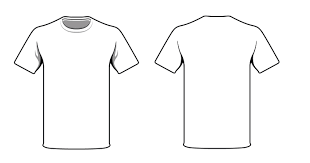 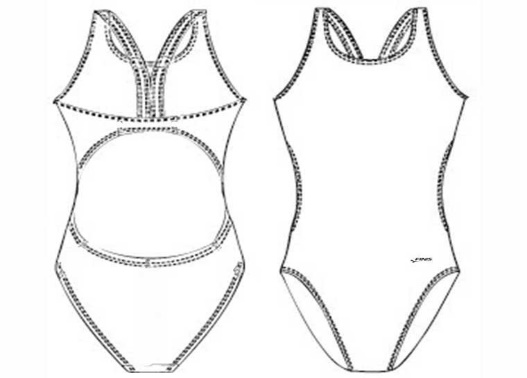 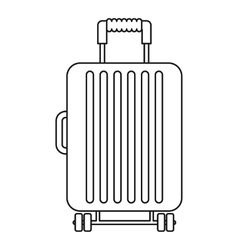 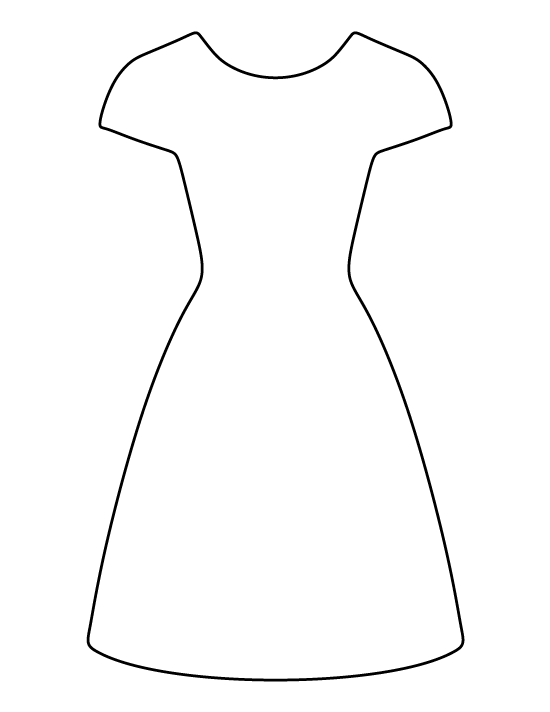 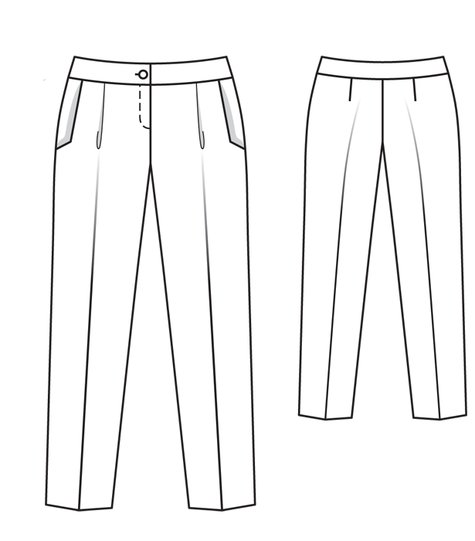 une chemise blancheun tee-shirt rougeun blouson grisune jupe bleue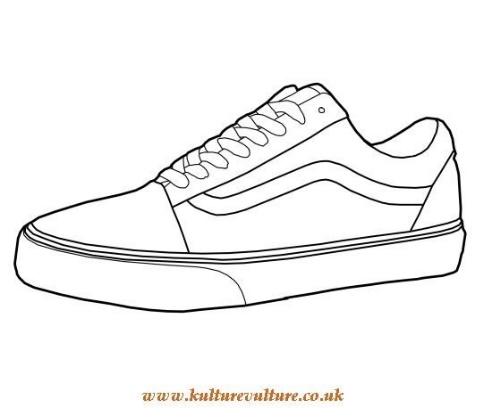 une robe rougeun pantalon noir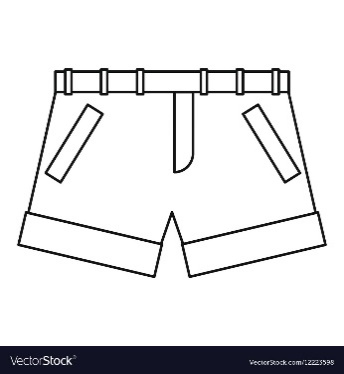 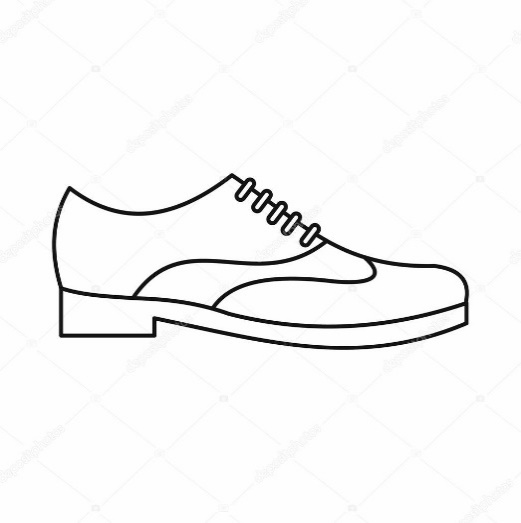 un jean bleuun short jaune 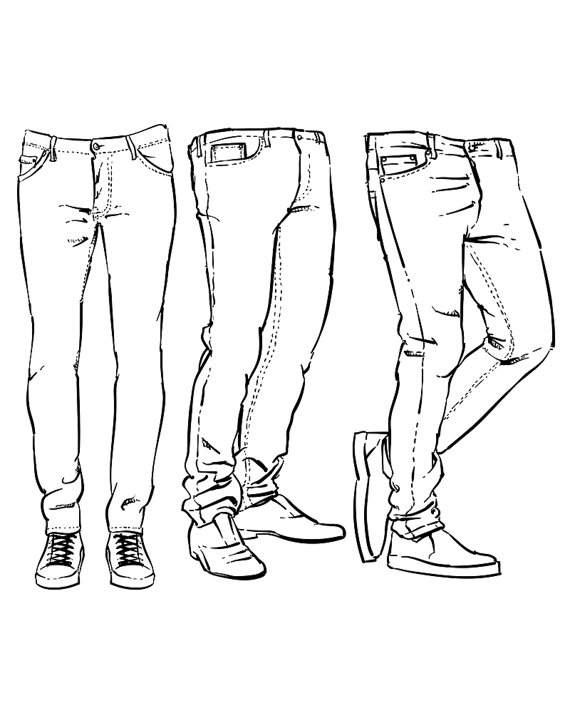 un sweat vert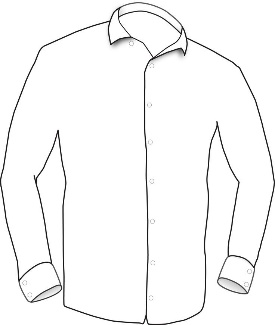 des chaussures brunes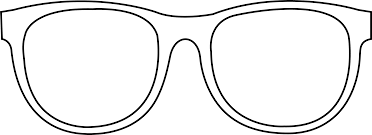 des baskets bleusun maillot de bain jaune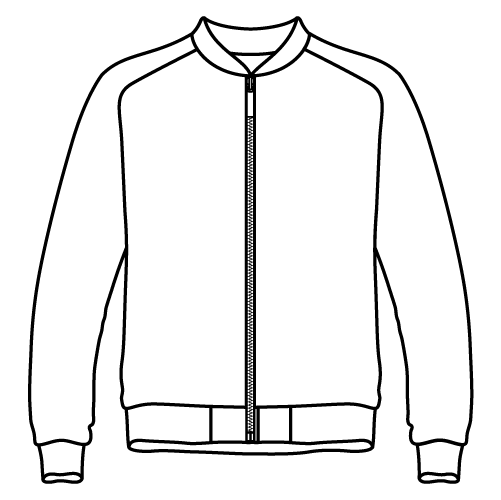 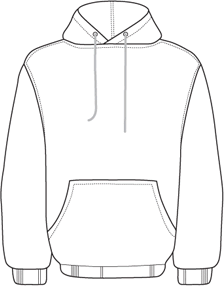 des lunettes de soleil rose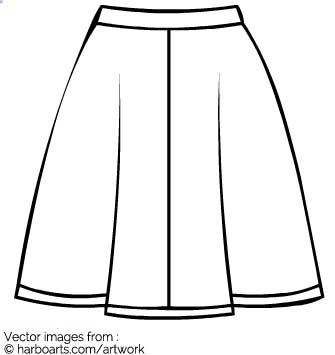 une valise violette 